Möglicher Satzspeicher für ErörterungenEinleitung Allgemeine Hinführung: Immer wieder hört / liest man… Es ist bekannt, dass…Themenaufgriff: Daraus ergibt sich die Frage, ob… / Dies führt zur Frage, ob… / Deshalb fragt man sich, ob…Hauptteil Schlussteil Eine Zukunftsperspektive aufzeigen: Es könnte passieren, dass… / Wichtig ist, dass….Rückschluss an Einleitung: Wie anfangs ausgeführt / aufgegriffen …  / Wie bereits zu Beginn erwähnt…  Eigene Meinung: Ich bin der Meinung, dass… / Meiner Meinung nach … / Abschließend kann man sagen, dass es (keinen) Sinn macht… / Man sollte aber beachten / bedenken, dass… / Wichtig ist aber, dass… Satzeinleitungen für die Pro-Argumentation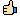  Satzeinleitungen für die Pro-Argumentation Satzeinleitungen für die  Contra-Argumentation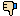  Satzeinleitungen für die  Contra-ArgumentationDafür spricht, dass… / Außerdem kommt hinzu, dass… / Hinzu kommt, dass… / Auch zu bedenken gilt, dass… / Besonders wichtig aber erscheint, dass… / Außerdem spielt noch… eine wichtige Rolle, dass… / Weitaus wichtiger ist aber noch…, Das Hauptargument dafür ist… Dafür spricht, dass… / Außerdem kommt hinzu, dass… / Hinzu kommt, dass… / Auch zu bedenken gilt, dass… / Besonders wichtig aber erscheint, dass… / Außerdem spielt noch… eine wichtige Rolle, dass… / Weitaus wichtiger ist aber noch…, Das Hauptargument dafür ist… Gegen…spricht… Ein weiteres Argument dagegen ist… Dagegen spricht, dass… Gegen…spricht… Ein weiteres Argument dagegen ist… Dagegen spricht, dass… Wortspeicher…wenn du etwas hervorheben möchtest: vor allem / hauptsächlich / insbesondere / besonders / meistens, ich möchte betonen / hervorheben, dass… 
Man darf auch nicht übersehen, dass…,  entscheidend ist jedoch… / Allerdings muss man auch sehen, dass… wenn du etwas wiederholen musst: Wie bereits erwähnt / beschriebenwenn du etwas ergänzen möchtest: außerdem, darüber hinaus, sowie, ferner, zusätzlich, ergänzend, nicht nur… sondern auch, auch, weiterhin, ebenfalls, schließlich, anschließend, nicht zuletzt Wortspeicher…wenn du etwas hervorheben möchtest: vor allem / hauptsächlich / insbesondere / besonders / meistens, ich möchte betonen / hervorheben, dass… 
Man darf auch nicht übersehen, dass…,  entscheidend ist jedoch… / Allerdings muss man auch sehen, dass… wenn du etwas wiederholen musst: Wie bereits erwähnt / beschriebenwenn du etwas ergänzen möchtest: außerdem, darüber hinaus, sowie, ferner, zusätzlich, ergänzend, nicht nur… sondern auch, auch, weiterhin, ebenfalls, schließlich, anschließend, nicht zuletzt wenn du eine Schlussfolgerungen ziehen willst: deswegen, darum, demnach, also, somit, daher, deshalb, so dass, folglich, trotz allem, trotzdemwenn du ein Beispiel anführen möchtest:Zum Beispiel… / Beispielsweise… / Ein Beispiel / Beleg ist… / Dies lässt sich durch folgendes Beispiel verdeutlichen: … / Angeführt werden kann folgendes Beispiel / folgender Beleg: …wenn du eine Schlussfolgerung / Synthese formulieren möchtest:Zusammenfassend kann man festhalten / sagen … / Ich komme zu dem Schluss, dass… wenn du eine Schlussfolgerungen ziehen willst: deswegen, darum, demnach, also, somit, daher, deshalb, so dass, folglich, trotz allem, trotzdemwenn du ein Beispiel anführen möchtest:Zum Beispiel… / Beispielsweise… / Ein Beispiel / Beleg ist… / Dies lässt sich durch folgendes Beispiel verdeutlichen: … / Angeführt werden kann folgendes Beispiel / folgender Beleg: …wenn du eine Schlussfolgerung / Synthese formulieren möchtest:Zusammenfassend kann man festhalten / sagen … / Ich komme zu dem Schluss, dass… 